L’opéra Garnier
Fiche prof B1L’opéra Garnier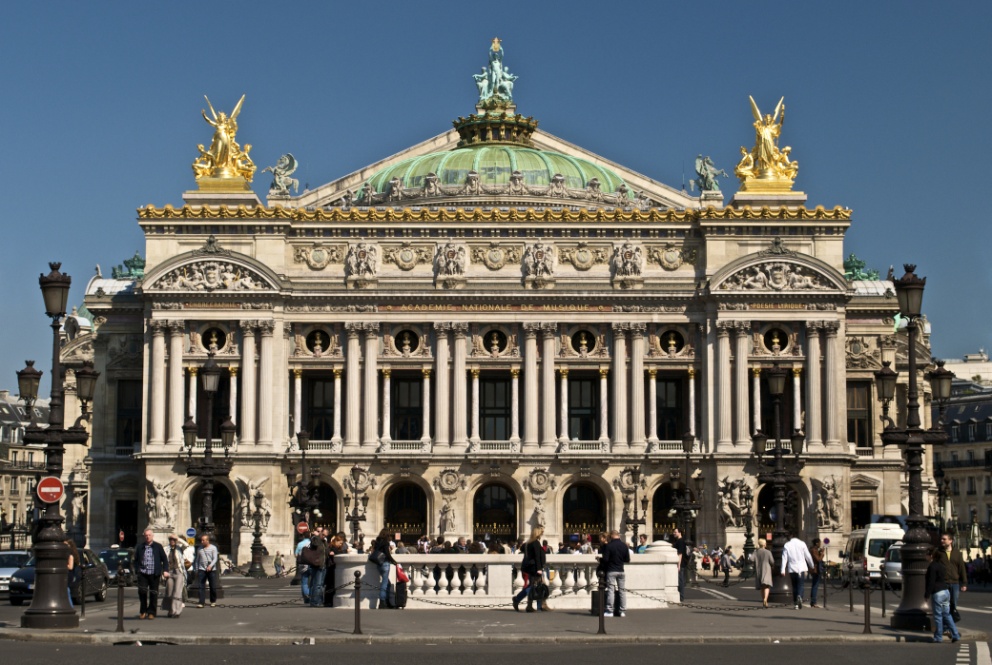 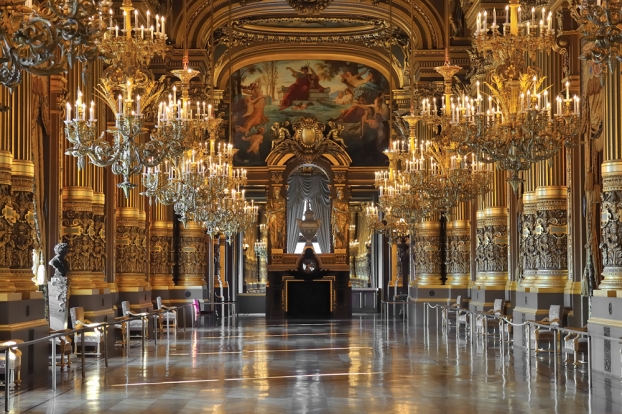 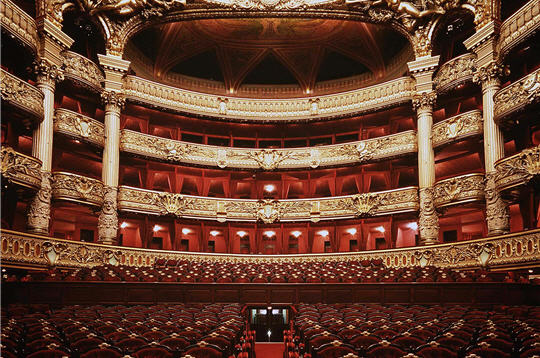 Lis le texte ci-dessus et réponds aux questionsQuand la construction de l’opéra est-elle décidée ? Elle est décidée en 1858.Qui veut construire un nouvel opéra ? C’est Napoléon III.Que fait-on à l’opéra ? On chante et on danse.Quel architecte est choisi pour construire l’opéra ? Charles Garnier est choisi.Comment est-il choisi ? Il gagne un concours.Combien de temps dure la construction ? Elle dure 15 ans.Qu’y a-t-il sous l’opéra ? Il y a un lac. Pourquoi la construction de l’opéra dure aussi longtemps ? Elle dure longtemps parce qu’il y a une guerre et une révolution. Qui vient à l’inauguration de l’opéra ? Beaucoup d’hommes d’Etats étrangers viennent à l’inauguration.Regarde la vidéo et réponds aux questions (Reportage TF1 : les mystères de l’opéra : http://videos.tf1.fr/jt-13h/2009/les-mysteres-de-l-opera-garnier-4395199.html)Dans quel arrondissement de Paris se trouve l’opéra ? IXe  arrondissement.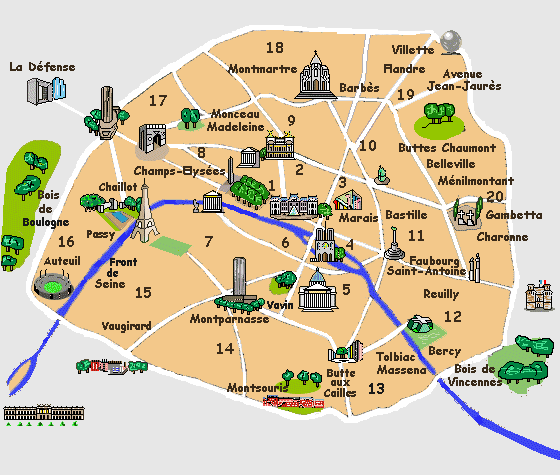 Qui a fait construire l’opéra ? Napoléon III et son épouse Eugénie de Montijo.Combien y a-t-il de touristes chaque année à l’opéra ? Il y a 500 000 touristes chaque année.Qu’est-ce que « le central » ? C’est un atelier de création de tutus.L’opéra en chiffres :76 mètres : c’est le point culminant de l’opéra.17 étages8 Km de couloirs493 portes.Qu’y a-t-il sous l’opéra ? Il y a le lac de l’opéra (avec des poissons).Selon le pompier, que trouve-t-on sous l’opéra ? Rien.Explique les mots : Un tutu : une jupe de ballerine.Un ballet : une danse exécutée sur une scène de théâtre par des danseurs et des danseuses Un danseur étoile : un danseur qui a la première place dans le balletConnais-tu la légende du fantôme de l’opéra ? 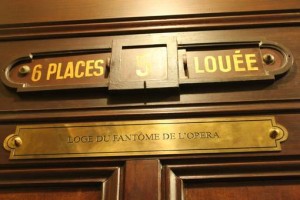 Qui était vraiment le fantôme de l’Opéra Garnier ?Paris Insolite — 06 Fevrier 2013 Tout commence le 28 octobre 1873 : un jeune pianiste a le visage brûlé dans l’incendie du conservatoire. Sa fiancée, une ballerine du conservatoire,  y est morte. Triste et défiguré, il trouve refuge dans les souterrains de l’Opéra Garnier, alors en pleine construction.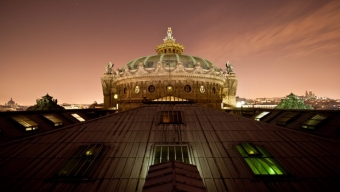 C’est donc à l’intérieur du palais Garnier que l’homme, Ernest, habite jusqu’à sa mort. Celui ci vit à proximité du lac d’eau présent sous l’Opéra et servant de réserve d’eau en cas d’incendie. Il consacre la fin de sa vie à son art et à l’achèvement de son œuvre, un hymne à l’amour et à la mort. En 1910, un écrivain, Gaston Leroux, s’inspire alors de la légende et de plusieurs évènements troublants pour écrire son célèbre roman : Le Fantôme de l’Opéra.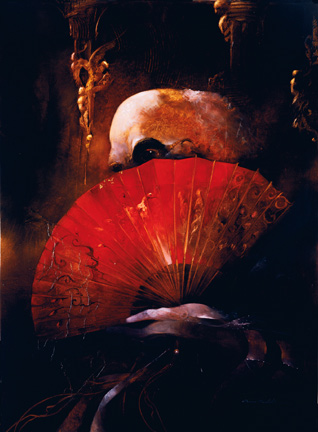 Dans l’avant propos voici d’ailleurs ce qu’il écrit : « On se rappelle que dernièrement, en creusant le sous-sol de l’Opéra […], le pic des ouvriers a mis à nu un cadavre. Or, j’ai eu tout de suite la preuve que ce cadavre était celui du Fantôme de l’Opéra ! J’ai fait toucher cette preuve, de la main, à l’administrateur lui-même, et maintenant il m’est indifférent que les journaux racontent qu’on a trouvé là une victime de la commune”.L’histoire fait alors le tour du monde. Dans son roman, Gaston Leroux parle du mystérieux occupant des souterrains du Palais Garnier. Mais, loin d’avoir inventé cette histoire, l’auteur s’est inspiré d’évènements inexpliqués que l’on attribue à Ernest le pianiste dévoré par les flammes :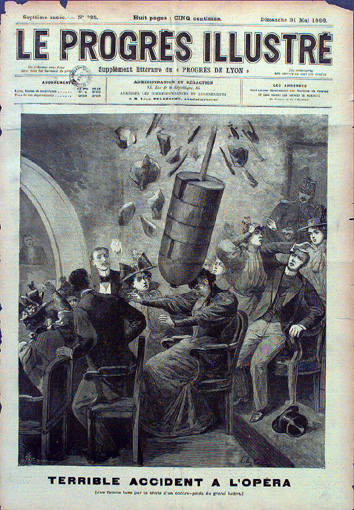 Le 20 mai 1896, dans les fastes du Palais Garnier, le grand lustre de la salle se décroche et tue un spectateur pendant une représentation du Faust de Gounod. La légende rapporte que ce spectateur était assis à la place numéro 13.Par la suite, une série de phénomènes étranges montre la présence du fantôme : un machiniste est retrouvé pendu.  Peu après, une danseuse meurt après une chute depuis une galerie.Mais, plus étrange encore, une jeune chanteuse, Christine Daaé, soprano, dit avoir rencontré le fameux Fantôme de l’Opéra. Elle devient sa favorite, et il lui donne des cours de chant, en se faisant passer pour l’Ange de la musique. 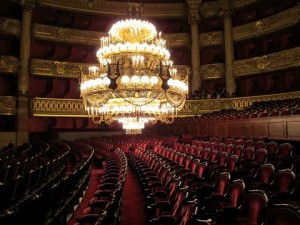 Dernière anecdote insolite, les directeurs de l’époque étaient contactés par un individu exigeant qu’on lui remette 20 000 francs par mois et qu’on lui réserve  la loge numéro 5 … (une loge toujours visible aujourd’hui à l’Opéra !)ThèmesParis
Les monuments français
La musiqueIdées d’exploitations pédagogiquesObjectifs communicatifsRepérer les informations principales d’un texte écrit.
Repérer des informations dans un documentaire authentique
 Kommunikative færdighederIdées d’exploitations pédagogiquesObjectifs linguistiques Réviser les nombres
Produire des phrases simples. Sprog og sprogbrugIdées d’exploitations pédagogiquesObjectifs culturels Découvrir un bâtiment clé de Paris. Kultur- og samfundsforholdStratégie métacognitive Développer ses connaissances culturelles via un document authentique.SprogtilegnelseTemps à y consacrer2 x 45 minutes